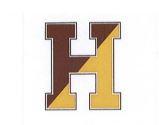 Haverhill Public SchoolsSchool Health Services19-20 Time Off Request FormName:  _________________________	Date Submitted:  _____________Date(s)/Time Requested:  _________________________________________Type of Time Off Requested:_____ Personal Time* (full time nurses are allowed 3 personal days per academic year(July-June), pro-rated based on FTE status)_____ Medical/Sick time (see contract re rules related to use of sick time for serious illness of spouse, child or parent)_____ Professional Development (must be pre-approved)	Provide course name, value to district, etc.:  _______________	__________________________________________________	_______________________________________________________ Jury Duty_____ OtherSend requests to Director of Health and Nursing Services._____ Approved_____ DeniedSignature:  __________________________	Date Received:  	____________